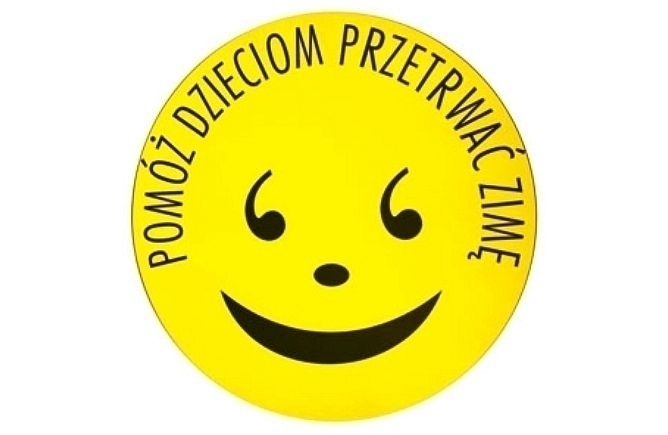 ZAPRASZAMY DO UDZIAŁU W O G Ó L N O P O L S K IEJ
AKCJI CHARYTATYWNEJ
 “POMÓŻ DZIECIOM PRZETRWAĆ ZIMĘ”Zgodnie z ideą i regulaminem Akcji
NIE ZBIERAMY PIENIĘDZY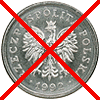 ZBIERAMY TYLKO I WYŁĄCZNIE DARY RZECZOWE :zabawki, książki, słodycze, żywność długoterminową, ZBIÓRKA ODBĘDZIE SIĘ W DNIU 19.11.2016r. (sobota)
W GODZINACH OD 9.00 DO 12.00 
W SPECJALNIE OZNAKOWANYCH SKLEPACH 
NA TERENIE MIASTA NOWA DĘBA
ORAZ W SIEDZIBIE MIEJSKO- GMINNEGO OŚRODKA POMOCY SPOŁECZNEJ W NOWEJ DĘBIE ZEBRANE DARY PRZEKAZANE ZOSTANĄ DZIECIOM POTRZEBUJĄCYM
Z RODZIN WIELODZIETNYCH, NIEPEŁNYCH, ROZBITYCH
BĘDĄCYM W TRUDNEJ SYTUACJI MATERIALNEJ, MIESZKAŃCOM NASZEJ GMINYKierownik MGOPS						Szef Sztabu   Maria Tomczyk                                                              Agnieszka Pieróg